様式第２号（第４条関係）　　空き地情報バンク物件登録カード登録番号所有者管理者住　所〒　　－　　　　〒　　－　　　　〒　　－　　　　〒　　－　　　　〒　　－　　　　〒　　－　　　　〒　　－　　　　所有者管理者氏　名所有者管理者電　話FAX所有者管理者e-mail　　　　　　　　　＠　　　　　　　　　＠　　　　　　　　　＠　　　　　　　　　＠　　　　　　　　　＠　　　　　　　　　＠　　　　　　　　　＠物件登録代表地番物件登録代表地番豊田市豊田市豊田市豊田市豊田市豊田市豊田市その他対象地（全て記入）その他対象地（全て記入）規制区域規制区域希望価格希望価格　　　　　　　　　　　　　円　　　　　　　　　　　　　円　　　　　　　　　　　　　円　　　　　　　　　　　　　円　　　　　　　　　　　　　円　　　　　　　　　　　　　円　　　　　　　　　　　　　円情報公開情報公開□窓口およびホームページ　　□窓口のみ□窓口およびホームページ　　□窓口のみ□窓口およびホームページ　　□窓口のみ□窓口およびホームページ　　□窓口のみ□窓口およびホームページ　　□窓口のみ□窓口およびホームページ　　□窓口のみ□窓口およびホームページ　　□窓口のみ面　　積面　　積　　　 　　㎡　　　 　　㎡地目宅地・雑種地・原野その他（　　　　）宅地・雑種地・原野その他（　　　　）宅地・雑種地・原野その他（　　　　）宅地・雑種地・原野その他（　　　　）状　　況状　　況□放置 （　　年）　□以前の利用状況（　　　　　）□その他（　　　　　　　　　　　　　　　　　　）□放置 （　　年）　□以前の利用状況（　　　　　）□その他（　　　　　　　　　　　　　　　　　　）□放置 （　　年）　□以前の利用状況（　　　　　）□その他（　　　　　　　　　　　　　　　　　　）□放置 （　　年）　□以前の利用状況（　　　　　）□その他（　　　　　　　　　　　　　　　　　　）□放置 （　　年）　□以前の利用状況（　　　　　）□その他（　　　　　　　　　　　　　　　　　　）□放置 （　　年）　□以前の利用状況（　　　　　）□その他（　　　　　　　　　　　　　　　　　　）□放置 （　　年）　□以前の利用状況（　　　　　）□その他（　　　　　　　　　　　　　　　　　　）主要施設までの距離(　　　)支所㎞中学校中学校㎞㎞小学校㎞主要施設までの距離こども園㎞診療所診療所㎞㎞消防署㎞主要施設までの距離駐在所㎞バス停（基幹バス）バス停（基幹バス）㎞㎞㎞付帯物件付帯物件特記事項特記事項告知事項告知事項有　　・　　無有　　・　　無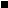 